Aula Inaugural dos alunos 2018.119/03/2018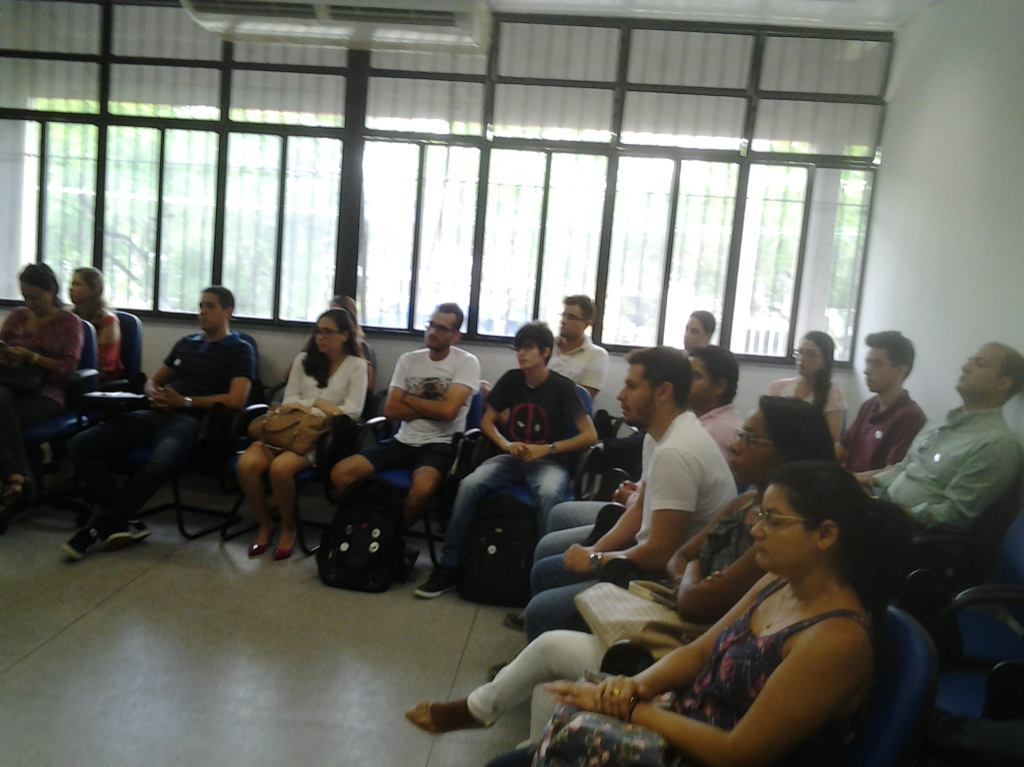 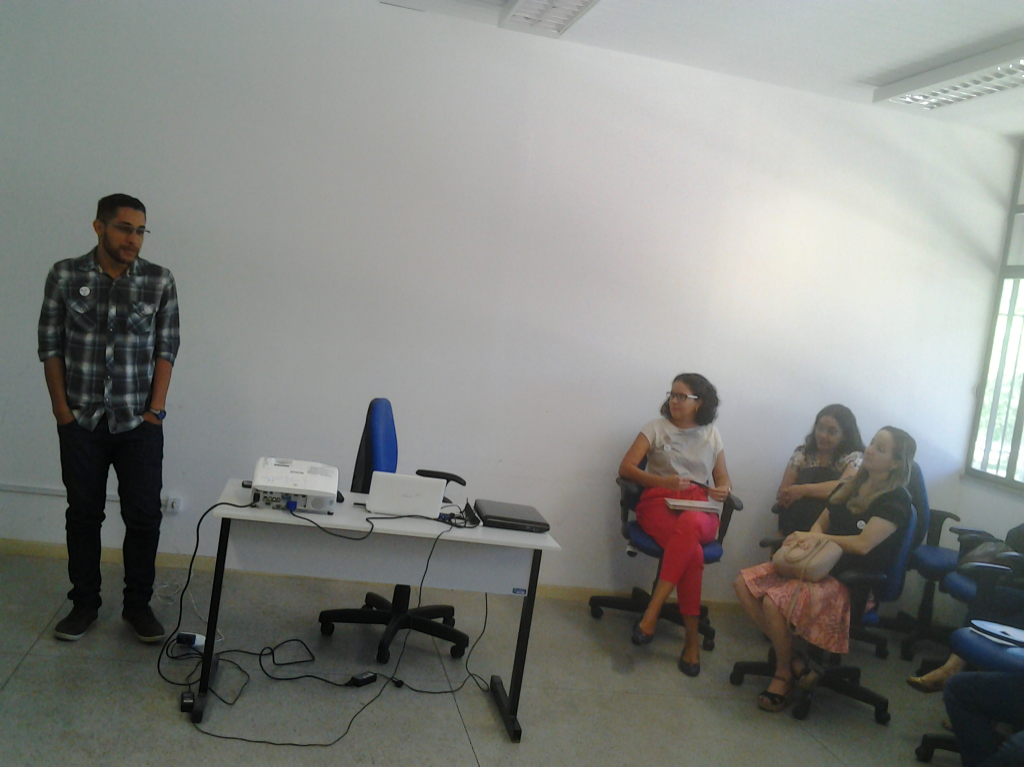 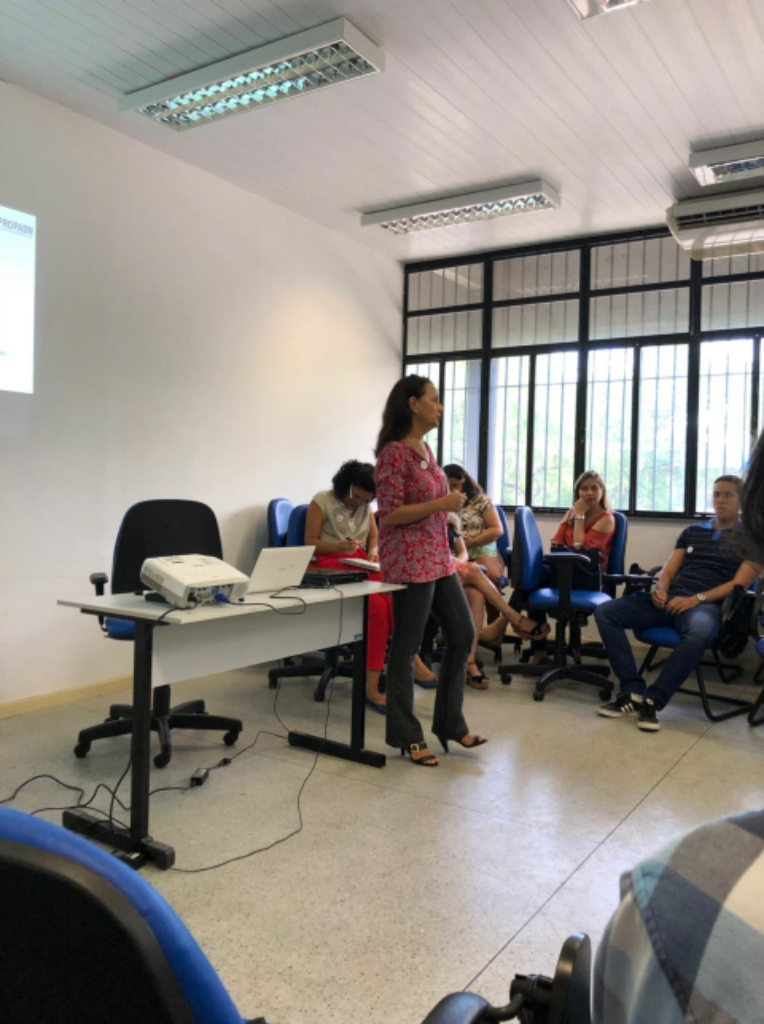 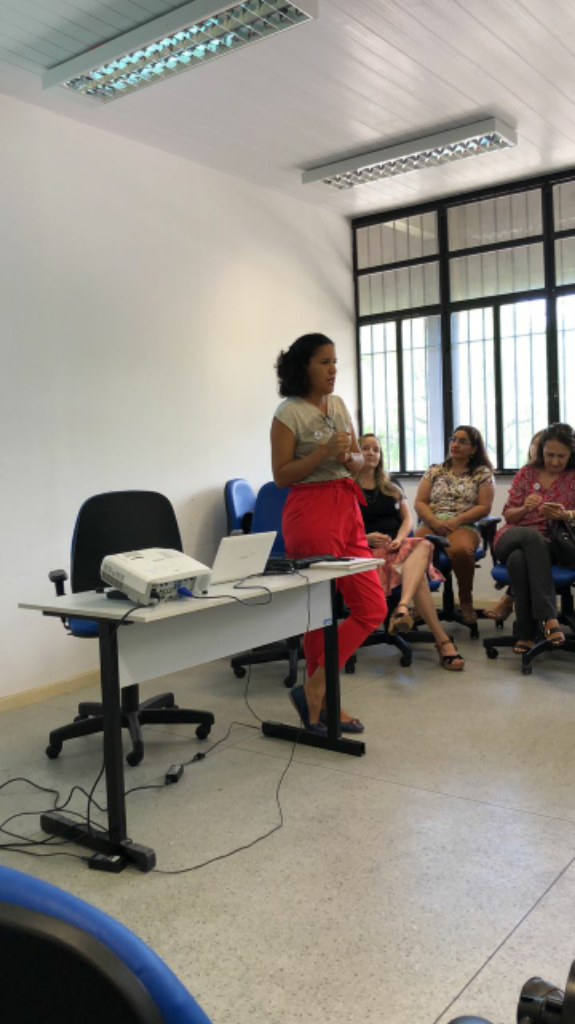 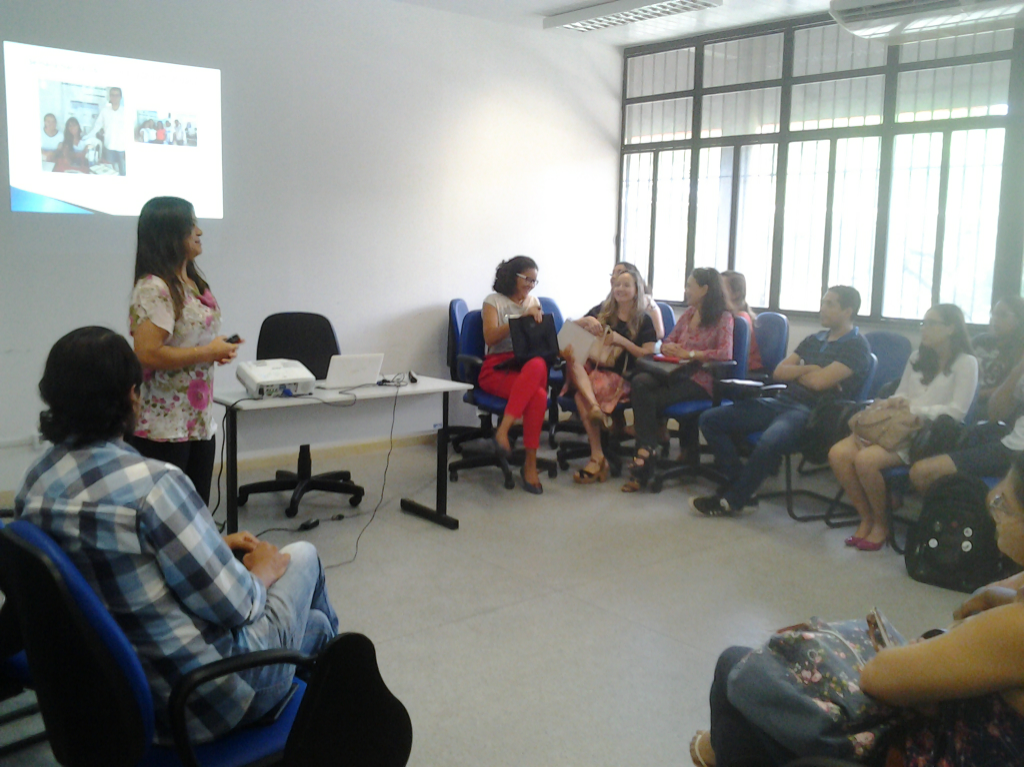 